Tag med Sille & Sigurd til marked på Gl. Sletten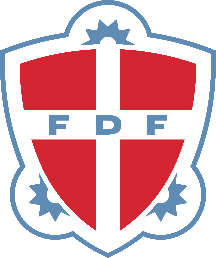 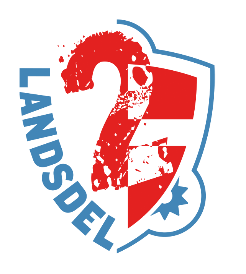 Lørdag d. 23. sept. 2023 kl. 10.00 – 15.00 på Sletten.Lørdag d. 23. sept. inviterer Sille og Sigurd dig til marked på Gl. Slette ved Himmelbjerget, hvor du kan opleve mange forskellige aktiviteter og boder. Program:10:00 Velkomst.10:30 Markedsplads åbner.11:30 Frokost – markedsplads holder lukket. Frokosten kan evt. indtages oppe på pladsen hvor jeres væbnere bor. 12:15 Markedsplads åbner igen.14:00 Kage, saftevand og kaffe ved scenen.14:30 Afslutning med lidt underholdning og andagt ved scenen.15:00 Farvel og tak for i år.Medbring:Madpakke og drikkevare til frokost.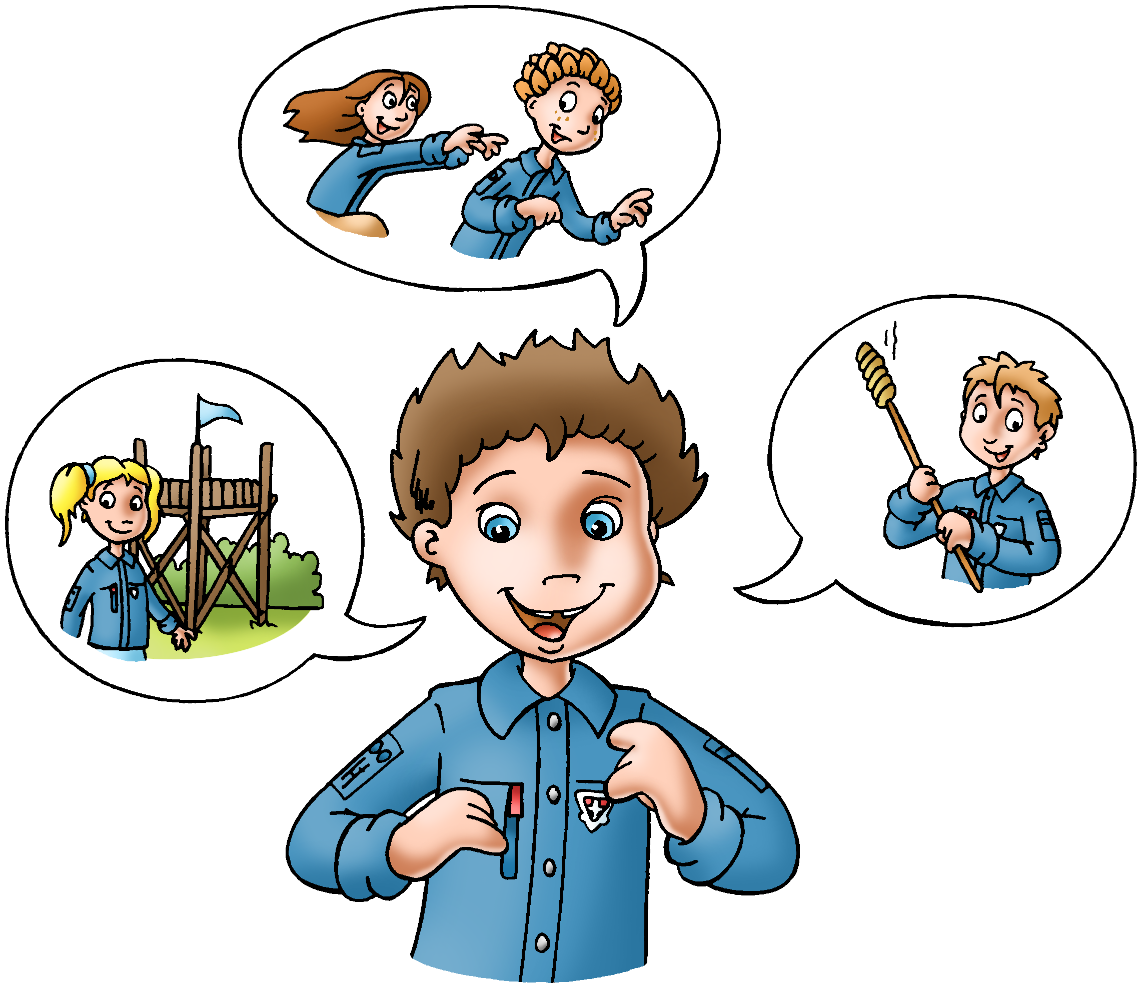 Kop til saft/kaffe.Tøj til en hel dag ude, efter vejret.Godt humør og din forbundsskjorte.Pris:For denne fantastiske dag, fuld af oplevelser sammen med friske unge mennesker:Børn under 4 år – gratisBørn over 4 år – 100,00 kr. – Prisen indeholde er Sille og Sigurd markedsplads stof mærke.Lederassistenter, ledere og forældre – 25,00 kr.Husdyr:Der må ikke medbringes hunde eller andre husdyr på Slettens område.Adresse: ”Det Ny Sletten”, Bøgedalsvej 16. 8680 Ry.Kørsel på Slettens område: Der er mange på Sletten, derfor skal der udvises særlige hensyn i forbindelse med bilkørsel, og der må derfor højst køres 30 km/t på hele Slettens område.Parkering:Sille og Sigurds parkeringsplads er på Prærien. For at finde den, følg skiltningen.Vi glæde os til en dejlig dag sammen med jer.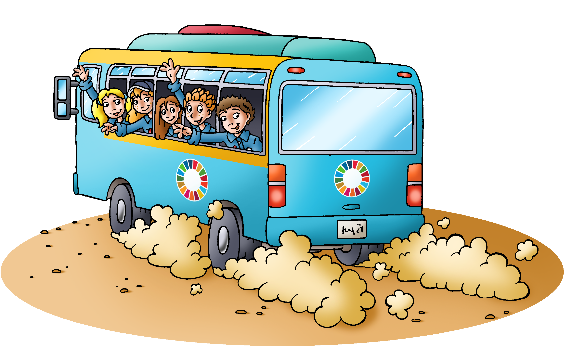 Transport:Vi mødes ved __________________   kl. ____________Vi er tilbage igen ved _______________________  kl. ___________-------klip-------------------klip---------------------------klip---------------------------klip-------------------klip-------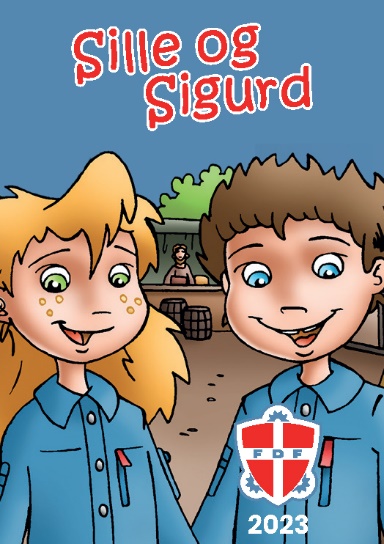 Afleveres til din leder senest d.____________Navn___________________________________________Antal børn 0 – 4 år Gratis __________________________Antal børn a 100,00 kr. ____________________________Antal voksne a 25,00 kr. ___________________________